ҠАРАР			                      №38	                        ПОСТАНОВЛЕНИЕ«22» июнь 2023 й.			                                   «22» июня 2023 г.Об определении случаев осуществления банковского сопровождения контрактов, предметом которых являются поставки товаров, выполнение работ, оказание услуг для обеспечения муниципальных нужд сельского поселения Соколовский муниципального района Давлекановский район Республики Башкортостан В соответствии с Федеральным законом от 06.10.2003 №131-ФЗ                  «Об общих принципах организации местного самоуправления                             в Российской Федерации»,  с частью 2 статьи 35 Федерального закона                      «О контрактной системе в сфере закупок товаров, работ, услуг для обеспечения государственных и муниципальных нужд» от 05.04.2013                 №44-ФЗПОСТАНОВЛЯЮ:1. Определить, что обязательное осуществление банковского сопровождения контрактов, предметом которых являются поставки товаров,выполнение работ, оказание услуг для нужд администрации сельского поселения Соколовский сельсовет муниципального района Давлекановский район Республики Башкортостан (далее именуются - контракты), осуществляется в случаях, если начальная (максимальная) цена контракта, либо цена контракта, заключаемого с единственным поставщиком (подрядчиком, исполнителем), составляет двести миллионов рублей и выше.2. Контроль за исполнением настоящего постановления оставляю за собой.Глава сельского поселения                                    А.К.ШарафутдиновБашҡортостан РеспубликаһыДәүләкән районымуниципаль районыныңСоколовка аүыл Советыауыл биләмәһе хакимиәте453401, Дәүләкән районы,Соколовка ауыл, Мәктәп урам, 14.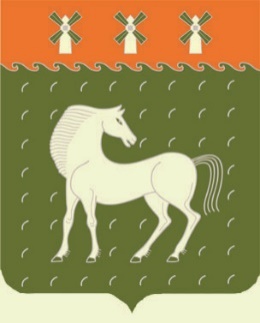 Администрациясельского поселения Соколовский сельсоветмуниципального района Давлекановский районРеспублики Башкортостан453401, Давлекановский район,д. Соколовка, ул. Школьная, 14.